"Детектив"Руководитель объединения - Свободин Олег Владимирович.Педагоги:Шундрик Елена Геннадьевна, Жихарева Екатерина Юрьевна.             Возраст детей: 6-17 лет             Место проведения: Ярославская Губернская гимназия им. святителя Игнатия Брянчанинова      Сегодня в состав ТО "Детектив" входят 3 детских коллектива: киностудия "Детектив" (существует с сентября 2008 г.), телестудия "Следопыт" (существует с сентября 2012 г.) и студия "Нечаянная радость" (существует с мая 2013 г.)      В ТО "Детектив" занимается около 100 школьников, в основном - это учащиеся Ярославской Губернской гимназии им. святителя Игнатия Брянчанинова, на территории которой проходят почти все занятия.        За 9 лет ребята из "Детектива" сняли более 50 короткометражных фильмов и почти столько же телепрограмм. Многие из них стали победителями российских и международных конкурсов: в Москве, Санкт-Петербурге, Казани, Харькове, Симферополе, Нарве, Риге, Твери, Кирове, Липецке, Орле, Старом Осколе, Ханты-Мансийске, Владивостоке, Белгороде, Париже.       Фильмы "Детектива" два раза входили в российскую программу на Чемпионате мира среди кинолюбителей "UNICA" (2012 - Болгария, 2013 - Австрия).      11 раз юные "детективы" становились лауреатами Президентской премии по поддержке талантливой молодежи.     ТО "Детектив" является, кроме всего прочего, инициатором и одним из главных организаторов Международного молодежного кинофестиваля "Свет миру", который каждое лето проходит в Ярославской области.      Избранные фильмы ТО "Детектив": https://www.youtube.com/playlist?list=PLSR34QuQk7D8XE-UsK8Gflm7UzS4catJW 

Группа ТО "Детектив": https://vk.com/detectivestudio 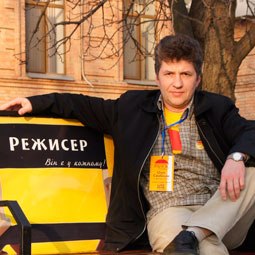 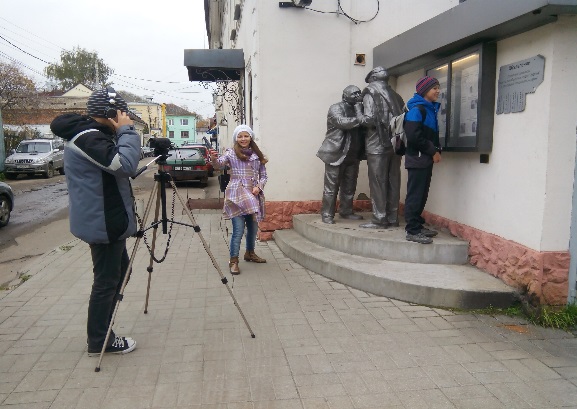 